AGENDA ITEM 9:	The DBCP Task Teams And Working Group:  Challenges, Opportunities, Risks, Success Measures and Recommendations Aligned To The DBCP Strategy ImplementationAGENDA ITEM 9.2:	Task Team on Moored Buoys (TT-MB)SUMMARYThis document provides a report on the Task Team Moored Buoys (TT-MB) including recommendations to the panel for approval and actions/decisions required.SUMMARY (Draft text for inclusion in the final report): Mr Kenneth Connell reported on progress and activities completed during the intersessional period by the Task Team on Moored Buoys (TT-MB). The TT-MB has recently refined the terms of reference (ToR) to improve alignment with the six strategic pillars of the DBCP Strategy (2022-2027). This ToR recalibration is intended to promote moored buoy data applications in scientific research, to facilitate cooperation and information exchange among moored buoy operators, and to maximize value from data and metadata to data users. Although all six pillars are listed in the ToR as being important strategic pillars to the TT-MB, as part of this ToR revision process, TT-MB identified the top three strategic pillars as:Pillar 1 . Impact and value Pillar 3. Technology innovation  Pillar 5. International cooperation and partnershipsThe top three strategic actions that align the TT-MB with the DBCP Strategic plan are: 1.8, 3.1, and 5.1. These may be represented by success measures, including:Number of publications and growth of FAIR data availability (1.8)User data needs are being met (3.1)Increasing membership and partner engagement (5.1)During the intersessional period, the TT-MB continued focus on evaluating metadata limitations and improving metadata implementation in OceanOPS. Following the revised Moored Buoy metadata table document completed as part of DBCP-37, a new Metadata format and template in Ocean-Ops was updated and incorporated into Ocean-Ops site: https://www.ocean-ops.org/metadata/#platform-metadata-submission-supported-formats Progress was also made on the Tropical Pacific Observing System (TPOS). A new set of TPOS organizational subcommittees were formed. These are described on new TPOS website: https://tropicalpacific.org/about/project-structure/ Global Moored Buoy (MB) real-time data transmissions have experienced significant impacts resulting from the COVID-19 pandemic and the inability to schedule regular maintenance cruises. These impacts are described in a paper about the COVID impacts to the Global Ocean Observing System (Boyer, et al., in final preparation).  Indian Ocean MB data returns in particular remain very low.  However, this will significantly improve as Indian Ocean RAMA cruises scheduled for 2023 are completed.Key focus areas for next year are described below.B. ACTIONS/DECISIONS/Recommendations:(a)	Adopt draft Action/Decision/Recommendation;Engage with TT-DM and TT-WM to improve M2M cross-network metadata and data standard harmonizing to ensure user needs are being met. Participate in: OCG Data & Metadata Fall 2022 Roundtable: 17 Nov 2022, 18:00-19:30 UTC. (1.8, 3.1, 5.1)Recapitalize moorings in tropical arrays and leverage Indian Ocean partnerships to resume RAMA cruises to address Indian Ocean data gaps to reestablish data throughput >70% by end of 2023. (5.1)C. BACKGROUND INFORMATION (not to be included in the session report):References (if any):	1.	...........2.	...........World Meteorological Organization &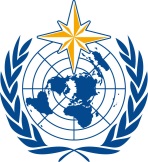 Intergovernmental Oceanographic Commission (of UNESCO)Data Buoy Cooperation Panel Thirty Eighth Session, Hybrid meeting, 1 -4 November 2022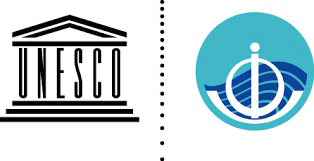 DBCP-38/Doc. 0.0.0World Meteorological Organization &Intergovernmental Oceanographic Commission (of UNESCO)Data Buoy Cooperation Panel Thirty Eighth Session, Hybrid meeting, 1 -4 November 2022Submitted by:
K.J. Connell28.10.2022DRAFT 1